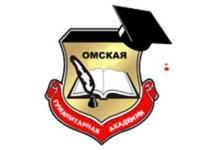 МЕТОДИЧЕСКИЕ УКАЗАНИЯ ПРАКТИЧЕСКОЙ ПОДГОТОВКИ ПРИ РЕАЛИЗАЦИИ ПРОИЗВОДСТВЕННОЙ ПРАКТИКИПРОИЗВОДСТВЕННАЯ ПРАКТИКА((технологическая (проектно-технологическая) практика 3))Направление подготовки: 38.04.02 МенеджментНаправленность (профиль) программы«Риск-менеджмент, стратегическое и тактическое планирование организации»
Омск, 2023Составитель:к.э.н., доцент                                                          / О.В. Сергиенко /      Рекомендованы решением кафедры «Экономики и управления»протокол  № 8 от  «24»  марта  2023 г	Зав. кафедрой, к.э.н., доцент                                / О.В. Сергиенко / Методические указания предназначены для обучающихся Омской гуманитарной академии, направления подготовки 38.04.02 «Менеджмент» направленность (профиль) «Риск-менеджмент, стратегическое и тактическое планирование организации»СОДЕРЖАНИЕ1. Общие положения2. Цели и задачи практической подготовки в форме производственной практики (технологическая (проектно-технологическая) практика 3)3. Формы и способы проведения практической подготовки в форме производственной практики (технологическая (проектно-технологическая) практика 3)4. Организация практической подготовки в форме производственной практики (технологическая (проектно-технологическая) практика 3)5. Содержание практической подготовки в форме производственной практики (технологическая (проектно-технологическая) практика 3)6. Структура отчета практической подготовки в форме производственной практики (технологическая (проектно-технологическая) практика 3)7. Требования к оформлению отчета практической подготовки в форме производственной практики (технологическая (проектно-технологическая) практика 3)Приложения1. Общие положенияПрактическая подготовка обучающихся в форме производственной практики (технологическая (проектно-технологическая) практика 3) далее производственная практика, наряду с учебными предметами, курсами, дисциплинами (модулями), является компонентом образовательной программы, предусмотренным учебным планом (пункт 22 статьи 2 Федерального закона N 273-ФЗ) является обязательным разделом ОПОП ВО по направлению подготовки 38.04.04 Государственное и муниципальное управление направленность (профиль) программы «Риск-менеджмент, стратегическое и тактическое планирование организации», проводится в соответствии с ФГОС ВО, графиком учебного процесса, учебным планом. Производственная практика К.М.03.04(П) относится к модулю «Интегрированная система управления рисками» учебного плана. Часть, формируемая участниками образовательных отношений. К.М. Комплексные модули.  Раздел образовательной программы «Практика» представляет собой практическую подготовку обучающихся. Практическая подготовка – это форма организации образовательной деятельности при освоении образовательной программы в условиях выполнения обучающимися определенных видов работ, связанных с будущей профессиональной деятельностью и направленных на формирование, закрепление, развитие практических навыков и компетенций по профилю «Риск-менеджмент, стратегическое и тактическое планирование организации». Методические указания составлены в соответствии с:Федеральный закон N 273-ФЗ - Федеральный закон от 29 декабря 2012 года N 273-ФЗ «Об образовании в Российской Федерации»; Федеральный закон N 403-ФЗ - Федеральный закон от 2 декабря 2019 г. N 403-ФЗ «О внесении изменений в Федеральный закон "Об образовании в Российской Федерации" и отдельные законодательные акты Российской Федерации»; Положение, приказ N 885/390 соответственно - Положение о практической подготовке обучающихся, утвержденное приказом Министерства науки и высшего образования Российской Федерации и Министерства просвещения Российской Федерации от 5 августа 2020 г. N 885/390 (зарегистрирован Министерством юстиции Российской Федерации 11 сентября 2020 г., регистрационный N 59778).Положение о практической подготовке обучающихся осваивающих основные образовательные программы высшего образования – программы бакалавриата, программы магистратуры в Частном учреждении образовательная организация высшего образования «Омская гуманитарная академия»  2. Цели и задачи практической подготовки в форме производственной практики (технологическая (проектно-технологическая) практика 3)Согласно Учебному плану направления подготовки 38.04.02 Менеджмент направленность (профиль) программы «Риск-менеджмент, стратегическое и тактическое планирование организации» реализация компонентов образовательной программы в форме практической подготовки при реализации производственной практики может осуществляться непрерывно либо путем чередования с реализацией иных компонентов образовательной программы в соответствии с календарным учебным графиком и учебным планом.Целями практической подготовки в форме производственной практики является формирование более детального представления о будущей профессии, закрепление, расширение и углубление теоретических знаний; выработка умений применять полученные практические навыки при решении профессионально-прикладных и методических вопросов, приобретение практических навыков исследовательской и научной работы в области риск менеджмента, стратегического и тактического планирования.Задачами практической подготовки в форме производственной практики являются:применения критического анализа проблемных ситуаций на основе системного подхода, выработки стратегии действийприобретение практического опыта использования информационных технологий управления рискамиприобретение практического опыта использования методик разработки стратегии действий для выявления и решения проблемной ситуации, выработки стратегии действийприобретение практического опыта управления интегрированной системой управления рисками организацииприобретение практического опыта составления отчетности и иных внутренних документов организации в рамках системы контроля и управления рискамиподготовка отчета о результатах производственной практики.3. Формы и способы проведения практической подготовки в форме производственной практики (технологическая (проектно-технологическая) практика 3)Программу в форме практической подготовки при реализации производственной практики (технологическая (проектно-технологическая) практика 3) обучающиеся проходят в организации, осуществляющей деятельность по профилю образовательной программы «Риск-менеджмент, стратегическое и тактическое планирование организации», в том числе в структурном подразделении профильной организации, предназначенном для проведения практической подготовки, на основании договора о практической подготовке, заключенным в порядке, предусмотренном приказом Министерства науки и высшего образования Российской Федерации и Министерства просвещения Российской Федерации от 5 августа 2020 г. N 885/390 со дня вступления его в силу (22 сентября 2020 г.), между Академией и профильной организацией. Срок договора может совпадать со сроком реализации образовательной программы (например, 4 года, если в течение всего периода (постоянно, периодически) осуществляется практическая подготовка в соответствующей организации) или составлять срок реализации ее отдельных компонентов (например, 1 месяц на прохождение практики). Обучающиеся, совмещающие обучение с трудовой деятельностью, вправе проходить практическую подготовку в форме производственной практики по месту трудовой деятельности, на основании договора, заключаемого между Академией и профильной организацией в случаях, если профессиональная деятельность, осуществляемая ими, соответствует требованиям к содержанию практической подготовки. Направление на практическую подготовку обучающихся вне места их жительства возможно только с их согласия.Профильной организацией для программы в форме практической подготовки при реализации производственной практики направления подготовки 38.04.02 Менеджмент направленность (профиль) программы «Риск-менеджмент, стратегическое и тактическое планирование организации» могут выступать юридические лица. В соответствии со статьей 11 Налогового кодекса Российской Федерации организации – это юридические лица, образованные в соответствии с законодательством Российской Федерации. Законодательство Российской Федерации об образовании устанавливает проведение практической подготовки только в организации, в связи, с чем практическую подготовку невозможно проводить у индивидуальных предпринимателей.А именно:Юридическое лицо  - это организация, которая: - имеет обособленное имущество в собственности, хозяйственном ведении, оперативном управлении; - отвечает имуществом по своим обязательствамКоммерческая организация - организационно-правовая форма юридического лица, преследующего прибыль в качестве основной цели своей деятельности. Применяемая в России система организационно-правовых форм отражена в Гражданском кодексе РФ, а также в вытекающих из него нормативных актах.Корпорация  -  форма организации бизнеса, основанная на долевой собственности и раздельной функции собственника и управления.Государственные, муниципальные учреждения — это некоммерческая организация, созданная органами государственной власти (местного самоуправления) для осуществления управленческих, социально-культурных, научно-технических или иных функций некоммерческого характера, деятельность, которой финансируется из государственного (местного) бюджета на основе сметы доходов и расходов. Профильность организации определяется в соответствии с будущей профессиональной деятельностью, направленностью образовательной программы с учетом федеральных государственных образовательных стандартов и профессиональных стандартов.Профильность может иметь как вид деятельности организации в целом, так и деятельность в рамках структурных подразделений организации (например, подразделение отдел, и т.д.) или отдельных специалистов, например «штатный» начальник планового отдела. Внимание! Подтверждающими документами являются устав профильной организации, положение о структурном подразделении, штатное расписание, выписка из ЕГРЮЛ. (представить заверенную копию подтверждающего документа в приложение к отчету)В процессе прохождения программы в форме практической подготовки при реализации производственной практики обучающиеся находятся на рабочих местах и выполняют часть обязанностей штатных работников, как внештатные работники, а при наличии вакансии практикант может быть зачислен на штатную должность с выплатой заработной платы. Зачисление обучающегося на штатные должности/профессиональная деятельность на соответствующей штатной должности НЕ освобождает обучающихся ОТ ВЫПОЛНЕНИЯ ПРОГРАММЫ ПРАКТИКИ.При организации практической подготовки, включающей в себя работы, при выполнении которых проводятся обязательные предварительные и периодические медицинские осмотры (обследования), обучающиеся проходят соответствующие медицинские осмотры (обследования) в соответствии с Порядком проведения обязательных предварительных и периодических медицинских осмотров (обследований) работников, занятых на тяжелых работах и на работах с вредными и (или) опасными условиями труда, утвержденным приказом Министерства здравоохранения и социального развития Российской Федерации от 12 апреля 2011 г. № 302н (зарегистрирован Министерством юстиции Российской Федерации 21 октября 2011 г., регистрационный № 22111), с изменениями, внесенными приказами Министерства здравоохранения Российской Федерации от 15 мая 2013 г. № 296н (зарегистрирован Министерством юстиции Российской Федерации 3 июля 2013 г., регистрационный № 28970), от 5 декабря 2014 г. № 801н (зарегистрирован Министерством юстиции Российской Федерации 3 февраля 2015 г., регистрационный № 35848), приказом Министерства труда и социальной защиты Российской Федерации и Министерства здравоохранения Российской Федерации от 6 февраля 2018 г. № 62н/49н (зарегистрирован Министерством юстиции Российской Федерации 2 марта 2018 г., регистрационный № 50237), Министерства здравоохранения Российской Федерации от 13 декабря 2019 г. № 1032н (зарегистрирован Министерством юстиции Российской Федерации 24 декабря 2019 г., регистрационный № 56976), приказом Министерства труда и социальной защиты Российской Федерации и Министерства здравоохранения Российской Федерации от 3 апреля 2020 г. № 187н/268н (зарегистрирован Министерством юстиции Российской Федерации 12 мая 2020 г., регистрационный № 58320), Министерства здравоохранения Российской Федерации от 18 мая 2020 г. № 455н (зарегистрирован Министерством юстиции Российской Федерации 22 мая 2020 г., регистрационный № 58430).Для лиц с ограниченными возможностями здоровья программы в форме практической подготовки при реализации производственной практики должны учитывать состояние здоровья и требования по доступности мест прохождения практики и аудиторий для получения консультаций у руководителя. Академия и профильная организация должны соответствовать условиям организации обучения обучающихся с ограниченными возможностями здоровья, определяющегося адаптированной образовательной программой, а для инвалидов также в соответствии с индивидуальной программой реабилитации инвалида. 4. Организация практической подготовки в форме производственной практики (технологическая (проектно-технологическая) практика 3)Общее руководство программы в форме практической подготовки при реализации производственной практики осуществляет Омская гуманитарная академия:заключает договора о практической подготовке с профильными организациями, являющимися объектами практики;устанавливает календарные графики программы в форме практической подготовки при реализации производственной практики;осуществляет контроль за организацией и проведением практической подготовки, соблюдением её сроков и сроков отчетности по результатам прохождения практической подготовки при реализации производственной практики.Методическое руководство программы в форме практической подготовки при реализации производственной практики осуществляет кафедра управления, политики и права. Перед убытием к месту практической подготовки при реализации производственной практики обучающийся проходит инструктаж по технике безопасности, должен ознакомиться с программой практической подготовки по производственной практике, изучить рекомендуемую справочную и специальную литературу, проконсультироваться у руководителя практики ОмГА.Обязанности кафедры ответственной за организацию программы в форме практической подготовки при реализации производственной практики (выпускающей кафедры): назначение руководителей практики из числа педагогических работников, подготовка приказа о практической подготовке обучающихся, согласование программ программы в форме практической подготовки при реализации производственной практики с предприятиями-базами практики, методическое руководство, а также проведение конференции по разъяснению целей, содержания, порядка и контроля программы в форме практической подготовки при реализации производственной практики. Руководитель практики от организации:составляет рабочий график (план) проведения программы в форме практической подготовки при реализации производственной практики; разрабатывает индивидуальные задания для обучающихся, выполняемые в период практики;осуществляет контроль за соблюдением сроков проведения программы в форме практической подготовки при реализации производственной практики и соответствием ее содержания требованиям;оценивает результаты прохождения программы в форме практической подготовки при реализации производственной практики.При проведении программы в форме практической подготовки при реализации производственной практики в профильной организации руководителем практики от организации и руководителем практики от профильной организации составляется совместный рабочий график (план).Функции руководителя практики от профильной организации возлагаются на высококвалифицированных руководителей (специалистов) структурных подразделений по профилю образовательной программы «Риск-менеджмент, стратегическое и тактическое планирование организации».Руководитель программы в форме практической подготовки при реализации производственной практики от профильной организации:согласовывает индивидуальные задания, содержание и планируемые результаты программы в форме практической подготовки при реализации производственной практики;предоставляет рабочие места обучающимся;обеспечивает безопасные условия прохождения программы в форме практической подготовки при реализации производственной практики обучающимся, отвечающие санитарным правилам и требованиям охраны труда;проводит инструктаж обучающихся по ознакомлению с требованиями охраны труда, техники безопасности, пожарной безопасности, а также правилами внутреннего трудового распорядка;распределяет обучающихся по рабочим местам, контролирует соблюдение трудовой и производственной дисциплины практикантами, знакомит с организацией работ на конкретном рабочем месте, контролирует ведение дневников программы в форме практической подготовки при реализации производственной практики.По итогам программы при реализации производственной   практики руководитель программы в форме практической подготовки при реализации производственной практики – представитель организации готовит отзыв - характеристику – отзыв от организации. Данный отзыв прилагается к отчету о практике. Отзыв руководителя практики может отражать следующие моменты. Характеристика обучающегося как специалиста, овладевшего определенным набором компетенций; способность к организаторской и управленческой деятельности, к творческому мышлению, инициативность и дисциплинированность, направления дальнейшего совершенствования, недостатки и пробелы в подготовке студента. Дается оценка выполнения практикантом работ в баллах, оценка уровня освоения компетенций.Во время прохождения практики необходимо подготовить письменный отчёт по программе при реализации производственной практики, заполнить дневник, по которому обучающийся отчитывается за выполнение программы в форме практической подготовки при реализации производственной практики  с указанием видов работ по дням, выполнявшиеся обучающимся в соответствии с индивидуальным заданием в период прохождения программы в форме практической подготовки при реализации производственной практики.Отчет, соответствующий программе практики, индивидуальному заданию и требованиям по оформлению, следует сдать руководителю и защитить.Подведение итогов практической подготовки в форме производственной практики (технологическая (проектно-технологическая) практика 3). Защита отчета  Срок сдачи отчета по программе в форме практической подготовки при реализации производственной (технологическая (проектно-технологическая) практика 1) практики на кафедру управления, политики и права устанавливается в соответствии с учебным планом и графиком учебного процесса. Практическая подготовка в форме производственной практики оценивается по следующим критериям: а) полнота и качество выполнения требований, предусмотренных программой практической подготовки;б) умение профессионально и грамотно отвечать на заданные вопросы;в) дисциплинированность и исполнительность обучающегося во время практической подготовки;г) отзыв руководителя по программе в форме практической подготовки при реализации производственной практики от организации. Основными требованиями, предъявляемыми к отчету о практике и его защите, являются:Выполнение программы практической подготовки, соответствие разделов отчета разделам программы.Самостоятельность обучающегося при подготовке отчета.Соответствие заголовков и содержания разделов, требованиям, указанных в данных методических рекомендациях.Выполнение индивидуального задания, согласованного с научным руководителем.Соблюдение требований к оформлению отчета и дневника по практической подготовке.Полные и четкие ответы на вопросы при защите отчета.Критерии. Для получения оценки «отлично» необходимо продемонстрировать высокий уровень по всем требованиям, предъявляемым к содержанию и оформлению отчета о практической подготовке и его защите, правильно и полно ответить на вопросы. Для получения оценки «хорошо» необходимо продемонстрировать средний уровень (с незначительными отклонениями) по всем требованиям, предъявляемым к содержанию и оформлению отчета практической подготовки и его защите, правильно ответить на вопросы.Для получения «удовлетворительной» оценки необходимо продемонстрировать допустимый уровень (с незначительными отклонениями) по всем требованиям, предъявляемым к содержанию и оформлению отчета о практической подготовке и его защите, поверхностно ответить на вопросы.«Неудовлетворительно» оценивается уровень «ниже допустимого» как минимум по одному требованию, предъявляемому к содержанию и оформлению отчета о практической подготовке и его защите. Положительная оценка по результатам защиты отчёта о практической подготовке вносится в ведомость и зачетную книжку студента.Обучающиеся, по уважительной или неуважительной причине не выполнившие программу практической подготовки, не защитившие отчет о прохождении практической подготовки в установленный срок или получившие неудовлетворительную оценку при защите отчета, получают академическую задолженность, ликвидация которой документально оформляется и осуществляется в установленном порядке. 5. Содержание практической подготовки в форме производственной практики (технологическая (проектно-технологическая) практика 3)По прибытии на место практикой подготовки обучающийся должен в первую очередь пройти инструктаж по технике безопасности (отражается в дневнике первым пунктом и в совместном графике). Изучить правила техники безопасности, разработанные предприятием базы практики, пройти собеседование с инженером по технике безопасности или иным должностным лицом по проверке знаний. Внимательно прочитать правила внутреннего трудового распорядка профильной организации. Проанализировать основные положения Правил с точки зрения требований трудового кодекса РФ.Выполнить в полном объеме индивидуальное задание и программу в форме практической подготовки при реализации производственной (технологическая (проектно-технологическая) практика 3) практикиРазделы предоставляемого руководителю практики отчетаВ ходе выполнения отчета обучающемуся надлежит выполнить следующие практические задания: Раздел 1 Общие сведения об организацииОсновные вопросы для наблюдения и анализа:обучающиеся знакомятся с основными направлениями работы профильной организации, с организационной структурой, изучают специфику деятельности профильной организации, изучают правоустанавливающие документы, основные законодательные и нормативные правовые документы, регламентирующие деятельность организации.в отчете необходимо: 1.1 представить общую характеристику профильной организации: полное наименование организации, юридический адрес и местоположение, форма собственности, вид деятельности по коду (ОКЭД), размер фирмы/компании (малые, средние, крупные.) с указанием объема деятельности, численности работников и стоимость капитала с учетом отраслевых особенностей,  ИНН, ОГРН,  БИН;1.2 описать организационно-правовую форму и организационную структуру, (составить организационную структуру управления профильной организации, кратко описать функциональное место в профильной организации: - охарактеризовать подразделение организации, где проходит практика (указать назначение структурного подразделения, представить организационную структуру организации с выделением выбранного подразделения на период практики);1.3 описать нормативно-правовое обеспечение, национальные и международные стандарты, лучшие практики по построению систем управления рисками; Законодательство Российской Федерации и отраслевые стандарты по управлению рисками; Локальные нормативные акты по управлению рисками в деятельности организации. Сканированные копии изученных документов представить в приложение к отчету;1.4 описать информационные технологии управления рисками (процессы, методы поиска, сбора, хранения, обработки, предоставления, распространения информации и способы осуществления таких процессов и методов) и программные средства, которые применяются в организации при решении профессиональных задач в управлении рисками (представить информацию о используемых программных средствах с полным их описанием (офисные приложения; системы управления базой данных (СУБД); прочие программные средства); специализированные программные средства - составные части корпоративных информационных систем (КИС) управления рисками.Раздел 2. Индивидуальное задание2.1. Проанализировать основные финансово-экономические показатели профильной организацииОсновные вопросы для наблюдения и анализа:- основные финансово-экономические показатели организации-  аналитические отчетыПрактическая работа:в отчете необходимо:2.1.1 провести анализ основных экономических показателей (исследование динамики и структуры показателей, характеризующих эффективность функционирования профильной организации за определенный период времени (2-3 предшествующих года). Данные представить в табличной форме в разрезе следующих показателей: выручка, себестоимость, валовая прибыль, среднесписочная численность работников, чистая прибыль, рентабельность; сделать общий краткий вывод по анализу основных экономических показателей профильной организации.Представить в приложении копии изученных документов.2.2. Описать интегрированную систему управления рисками профильной организации.Основные вопросы для наблюдения и анализа:- система управления рисками;- политика управления рискамиПрактическая работав отчете необходимо 2.2.1. составить классификацию рисков профильной организации с учетом специфики её деятельности. Задание выполняется строго по профилю организации, с обоснованием всех рисков, включенных в классификациюПример!!!!  Классификации рисков организации Пример!!!!! Операционные риски1. Риски персонала (служебные риски) – риски возникновения убытков, причинами реализации которых являются ненадлежащие действия работников, в том числе:неисполнение (ненадлежащее исполнение) сотрудниками своих должностных обязанностей вследствие недостаточной квалификации или служебной халатности, включая риск неисполнения (ненадлежащего исполнения) поручений (распоряжений) клиентов, в том числе при осуществлении ЭДО;совершение сотрудниками действий, не входящих в область их компетенции (превышение служебных полномочий);совершение сотрудниками непреднамеренных ошибок (ошибочных действий);мошеннические действия персонала – совершение сотрудниками умышленных действий (в том числе в сговоре с внешними лицами), включая совершение действий с использованием поддельных ценных бумаг и/или документов, в том числе несанкционированный доступ к компьютерным сетям с целью уничтожения, изменения (искажения) электронных данных, направленных на получение личной выгоды и/или причинение ущерба организации, клиентам;утрата (уничтожение, порча, хищение) сертификатов ценных бумаг (в том числе в результате пожара, залива жидкостью) в результате ошибочных, противоправных действий или бездействия сотрудниковпотеря ключевых сотрудников2. Риски внешних лиц - риски возникновения убытков, причинами реализации которых являются ненадлежащие действия внешних по отношению к организации лиц, в том числе:неисполнение (ненадлежащее исполнение) внешними лицами своих обязательств;совершение внешними лицами непреднамеренных ошибок (ошибочных действий) при исполнении своих обязательств; совершение внешними лицами умышленных (криминальных) действий с целью причинения ущерба организации, клиентам, включая совершения действий с использованием поддельных ценных бумаг и/или документов, а также несанкционированный доступ к компьютерным сетям с целью уничтожения, изменения (искажения) электронных данных.3.Риски воздействия внешних событий - риски возникновения убытков, причинами реализации которых являются:недостаточные и/или неадекватные средства обеспечения сохранности имущества организации и ее клиентов;утрата (уничтожение, порча) имущества и информации организации и ее клиентов, в том числе в результате пожара или залива жидкостью.4.Коммуникационные риски - риски возникновения убытков, причинами реализации которых являются различного рода нарушения, возникающие при взаимодействии организации с внешними лицами:изменение, искажение получаемой/передаваемой информации и документов;утрата, порча получаемой/передаваемой информации и документов.5.Технологические риски - риски возникновения убытков, причиной реализации которых является неэффективность или неадекватность применяемых технологий, в том числе:установленного порядка функционирования структурных подразделений, а также порядка действий сотрудников (сбой бизнес-процессов);установленного порядка взаимодействия между структурными подразделениями, сотрудниками;установленного порядка применения оборудования и технических средств;установленного порядка обеспечения информационной безопасности;необеспечения (ненадлежащего обеспечения) порядка осуществления ЭДО вследствие неэффективности и/или неадекватности технологий, порядка и способов осуществления ЭДО;ненадлежащего функционирования используемых средств криптографической защиты информации (СКЗИ) и иного аппаратно-программного обеспечения;необеспечение (ненадлежащее обеспечение) ЭДО вследствие неэффективности системы электронного документооборота (СЭД).6.Технические риски - риски возникновения убытков, причиной реализации которых является ненадлежащее функционирование используемого оборудования (вычислительной техники, программного обеспечения, иного оборудования и технических средств), в том числе:неисполнение оборудованием возложенных на него функций из-за отказов и нарушений в работе;самопроизвольные сбои в работе оборудования, включая сбои вычислительной техники и программного обеспечения, приводящие к несанкционированным изменениям данных.7.Комплаенс-риск (регуляторный) – риски возникновения убытков в связи с применением юридических санкций или санкций органов регулирования, причиной реализации которых является несоблюдения ею законов, инструкций, правил, стандартов саморегулируемой организации или кодексов поведения, касающихся профессиональной деятельности.8. Риски ОД/ФТ – риски возникновения убытков, причиной реализации которых является вовлечение организации в отмывание преступных доходов, в том числе обусловленное совершением клиентом организации операций, направленных на легализацию (отмывание) доходов, полученных преступным путем и финансирование терроризма.9.Организационные риски - риски возникновения убытков, причиной реализации которых является неэффективность сформированной системы организации и управления:организационной структуры, устанавливающей состав, подчиненность, взаимосвязи структурных подразделений и должностных лиц;распределения функциональных (должностных) обязанностей и полномочий между структурными подразделениями (должностными лицами).Иные риски 10. Стратегические риски–риски возникновения убытков в результате ошибок (недостатков), допущенных при принятии решений, определяющих стратегию деятельности и развития организации (стратегическое управление), неправильном или недостаточно обоснованном определении перспективных направлений деятельности, отсутствии или обеспечении в неполном объеме необходимых ресурсов (финансовых, материально-технических, людских) и организационных мер (управленческих решений), которые должны обеспечить достижение стратегических целей деятельности организации.11.Политические риски–риски возникновения убытков, причиной реализации которых является совокупность политических, административных, национальных событий, способных повлечь за собой финансовые и иные потери организации. 12.Отраслевые риски–риски возникновения убытков, причиной реализации которых является изменение бизнес-ситуации (влияние возможного ухудшения ситуации) в отрасли.13.Репутационные риски (риск потери деловой репутации) – это риски возникновения убытков (снижения доходов) в результате уменьшения числа клиентов организации, вследствие формирования негативного мнения и снижения доверия к финансовому институту у клиентов, контрагентов, акционеров, участников финансового рынка, органов государственной власти, саморегулируемых организаций, негативного представления о качестве оказываемых услуг, финансовой устойчивости или характере деятельности организации в целом.14.Риски правового регулирования (правовой риск) - риск возникновения убытков организации вследствие неоднозначности толкования норм права.15.Инновационные риски - это риски возникновения убытков, возникающих при вложении средств в проектирование, разработку и ввод в эксплуатацию новой услуги (продукта).16.Финансовые риски–риски возникновения убытков (снижения доходов), возникновения дополнительных расходов, причиной реализации которых является инфляция, изменение курсов валют, условий кредитования, ликвидности активов организации, инвестиций организации, а также с формой организации финансово-хозяйственной деятельности организации. В составе финансового риска выделяется:16.1. Кредитный риск – риск того, что любое обязанное перед организацией лицо (контрагент, эмитент, заемщик) не исполнит свои обязательства в полной мере либо на требуемую дату, либо в любое время после этой даты. 16.2. Риск ликвидности – риск убытков вследствие неспособности организации обеспечить исполнение обязательств в полном объеме. Риск ликвидности возникает в результате несбалансированности финансовых активов и финансовых обязательств, в том числе вследствие несвоевременного исполнения финансовых обязательств одним или несколькими контрагентами и/или возникновения непредвиденной необходимости немедленного и единовременного исполнения у организации своих финансовых обязательств. Риск ликвидности можно условно разделить на три категории:Риск текущей (балансовой) ликвидности;Риск рыночной ликвидности;Риск долгосрочной ликвидности.Риск текущей (балансовой) ликвидности–это риск нехватки ликвидных средств для выполнения текущих финансовых обязательств. Чем большее количество обязательств имеет организация, чем больше величина гарантированных обязательств, тем большая величина рисков текущей (а также долгосрочной) ликвидности ложится на организацию.Риск рыночной ликвидности–это риск невозможности реализовать финансовый актив на рынке в требуемые сроки по текущим рыночным котировкам. Риск рыночной ликвидности может усугублять риск текущей ликвидности (кассовых разрывов).Риск долгосрочной ликвидности–это риск нехватки ликвидных средств для выполнения долгосрочных финансовых обязательств.16.3. Рыночный риск–это риск возникновения у организации убытков от инвестирования активов в финансовые инструменты вследствие изменения рыночной стоимости данных инструментов. В составе рыночного риска выделяются:Фондовый риск–риск несения убытков по финансовым активам вследствие неблагоприятного изменения цен данных активов, прежде всего, для инструментов, обращающихся на фондовом рынке.Валютный риск – риск возникновения убытков по финансовым активам, выраженным в иностранной валюте или чувствительных к изменению курсов иностранной валюты, вследствие изменения курсов валют.Процентный риск – риск возникновения убытков по финансовым активам, чувствительным к изменению процентной ставки, вследствие изменения рыночных процентных ставок.17.Форс-мажорные риски-риски возникновения убытков, причиной реализации которых является возникновение непредотвратимых (форс-мажорных) чрезвычайных ситуаций техногенного, природного и социального характера, в том числе:стихийные бедствия, природные катаклизмы;техногенные катастрофы, аварии, поражения компьютерными вирусами;массовые беспорядки, забастовки, эпидемии, военные действия, террористические акты.18. Кастодиальный риск – риск утраты имущества организации или имущества его клиентов вследствие действий или бездействия лица, ответственного за хранение этого имущества и учет прав на это имущество.19. Коммерческий риск – риск возникновения расходов (убытков), в том числе при уменьшении доходов или превышении расходов над доходами, в результате неэффективного управления организацией, возникновения непредвиденных рас2.1.2. описать систему управления рисками с учетом следующих элементов:- Внутренняя среда - подходы, основанные на рисках, должны разрабатываться и применяться ко всем видам деятельности профильной организации- Постановка целей и задач - существование системы ориентиров, позволяющих выявлять риски профильной организации, то есть угрозы достижению её целей, и возможности для дальнейшего развития.- Выявление рисков - обеспечивает наличие эффективных и действенных процедур по выявлению внутренних и внешних событий, способных повлиять на достижение профильной организации своих целей.- Оценка рисков - критерии оценки рисков с точки зрения их вероятности, потенциального ущерба и управляемости, чтобы на основании этих критериев ранжировать риски и распределять ресурсы- Реагирование на риски - руководство профильной организации отвечает за разработку планов действий, направленных на снижение выявленных рисков до приемлемого уровня, или за реагирование на риски другим целесообразным образом- Контрольные процедуры - процессы и процедуры, обеспечивающие контроль за надлежащим и своевременным выполнением разработанных планов по управлению рисками.- Информация о рисках - каналы обмена информацией о рисках призваны обеспечить полноту, своевременность и точность этой информации, её правильную адресацию, оптимальную форму и содержание, а также выполнение требований к конфиденциальности данных и адекватную обратную связь- Мониторинг и обучение - мониторинг эффективности СУР осуществляется в рамках повседневной управленческой деятельности, а также посредством предоставления отчётности комитету по аудиту совета директоров, проверок внутренних и внешних аудиторов, проведения обучения по вопросам управления рисками и т. д.2.3. Описать состав отчетности и иные внутренние документы организации в рамках системы контроля и управления рисками, выявленными в задании 2.2.1. Основные вопросы для наблюдения и анализа:- Отчет о результатах самооценки;- План мероприятий по снижению рисков - Отчет о выполнении плана мероприятий по снижению рисков- План выхода в случае наступления неблагоприятных событийПрактическая работа2.3.1. в отчете необходимо описать состав отчетности и иных внутренних документов организации в рамках системы управления рисками.Пример. В организации может быть определен следующий состав отчетности в рамках системы управления рискамиПлан мероприятий по снижению рисков (Таблица1);Таблица 1 План мероприятий по снижению рисков за ___ квартал ____ годаОтчет о выполнении плана мероприятий по снижению рисков (Таблица 2);Таблица 2Отчет о выполнении плана мероприятий по снижению рисков за ___ квартал ____ годаТакже могут быть определены иные внутренние документы организации в рамках системы управления рисками:Таблица 3.Паспорт рискаТаблица 4.Матрица рисков за ___ квартал 20__ годаДля определения коэффициента вероятности (Кв)используется следующая шкала:Определение уровня (критичности) риска (Ур):иные, указать и описать в отчете при наличии2.3.2. в отчете необходимо описать стратегии- Снижение риска. Стратегия предполагает усилие, направленное на понижение вероятности и/или последствий риска до приемлемого уровня. В стратегии снижения используется включение в деятельность Компании дополнительных контрольных процедур, которые будут выполняться независимо от реализации риска, например проведение дополнительного тестирования функциональности информационной системы, проведение регулярных сверок, разграничение полномочий и т. д. Используется, если имеется возможность проведения мероприятий, направленных на снижение вероятности реализации угроз- План выхода в случае наступления неблагоприятных событий. Данная стратегия предполагает, что, если Компания не в силах повлиять на риск, она должна иметь план выхода в случае его реализации. Эта стратегия применима для глобальных рисков с нулевым уровнем управляемости, таких как природные, политические риски и т. д. Выбор вида стратегии в отношении выявленного риска относится к компетенции владельца риска, то есть сотрудника Компании, который в силу своих полномочий и должностных обязанностей может и должен управлять данным риском. 6. Структура отчета практической подготовки в форме производственной практики (технологическая (проектно-технологическая) практика 3)Отчет о прохождении производственной практике составляется индивидуально каждым обучающимся и должен отражать его профессиональную деятельность в период практической подготовки. Отчет должен иметь следующую структуру:- титульный лист;- содержание;- введение;- основная часть:- заключение;- список использованных источников;- приложения.Титульный лист оформляется в соответствии с установленной в  формой и содержит выходные данные отчета. Пример оформления титульного листа представлен в приложении 2.Содержание отображает структуру отчета с указанием начального номера страниц расположения её структурных элементов. Объем – 1 страница печатного текста. Пример оформления представлен в приложении 1.Во введении необходимо осветить:- место прохождения практической подготовки, ФИО и должность руководителя практики от профильной организации;- цель и задачи практической подготовки;- рабочие место (название структурного подразделения профильной организации).Рекомендуемый объем данного раздела – 1-2 страницы печатного текста.Основная часть состоит из двух разделов:Раздел 1. Общие сведения об профильной организации Раздел 2. Индивидуальное задание Рекомендуемый объем основной части отчета – 25 -35 страниц.В заключении должны быть представлены выводы по результатам проведенной работы. Необходимыми требованиями к выводам являются их обоснованность, лаконичность, четкость и краткость. Заключение необходимо связать с введением: все ли поставленные задачи решены, достигнута ли цель практики. Рекомендуемый объем – 1-2 страницы.Список использованных источников должен содержать только те источники, которые действительно были использованы при выполнении задания практики и отчета о ее прохождении: законодательные акты РФ, локальные акты страховой организации, справочную литературу, Интернет-ресурсы.Список использованных источников следует оформлять в следующей последовательности:- нормативные правовые акты (последовательность определяется юридической силой);- печатные издания приводятся в алфавитном порядке;- интернет-источники указывают с указанием адреса (ресурса).Объем данного раздела – 1-2 страницы печатного текста.Рекомендуемое количество информационных источников – не менее 10.В приложения выносят локальные акты и методические материалы страховой организации, исследовательские материалы, анкеты, тесты, таблицы, иллюстрации, графики, рекламные материалы и т.д. При наличии приложений в тексте отчета на них необходимо делать ссылки. Приложения приводятся в хронологическом порядке, т.е. порядок приложений совпадает с логическим порядком текста. Объем приложений не регламентирован и не входит в общий объем отчета.К отчету прикладываются документы, подтверждающие прохождение практики: Заявление о практической подготовке обучающихся (Приложение 8)Договор о практической подготовке обучающихся, заключаемый между организацией, осуществляющей образовательную деятельность, и организацией, осуществляющей деятельность по профилю соответствующей образовательной программы (Приложение 6)Задание для практической подготовки при реализации производственной практики  (Приложение 3)Совместный рабочий график (план) программы в форме практической подготовки при реализации производственной практики (Приложение 7)Дневник практической подготовки при реализации производственной практики. (Приложение 4)Отзыв-характеристика руководителя практики от профильной организации (Приложение 5)7. Требования к оформлению отчета практической подготовки в форме производственной практики (технологическая (проектно-технологическая) практика 3)Каждая письменная работа должна быть набрана в текстовом редакторе (с включением таблиц и иллюстраций непосредственно в текст работы) и сохранена в формате .doc в виде одного файла (начиная с титульного листа и заканчивая последней страницей). Формат страницы – А4.Текст письменной работы следует набирать, соблюдая следующие размеры полей: правое – 10 мм, верхнее и нижнее – 20 мм, левое – 30 мм. Тип шрифта: TimesNewRoman, размер: 14 pt (пунктов) (на рисунках и в таблицах допускается применение более мелкого размера шрифта, но не менее 10 pt). Текст печатается через полтора интервала, красная строка – 1,25 см. Цвет шрифта должен быть черным, необходимо соблюдать равномерную плотность, контрастность и четкость изображения по всей работе. Полужирный шрифт, курсив и подчеркнутый шрифт не применяются.Выравнивание текста - по ширине. Выравнивание таблиц и рисунков – по центру.Расстановка переносов - автоматическая.Каждая страница текста, включая иллюстрации и приложения, нумеруется арабскими цифрами по порядку без пропусков и повторений. Титульный лист включается в общее количество страниц, но номер страницы на нем не проставляется. Номера страниц проставляются в центре нижней части листа (нижнего колонтитула) без точки. Опечатки, описки, исправления, повреждения листов работы, помарки и следы не полностью удаленного прежнего текста (графики) не допускаются.   Наименования разделов и подразделов (заголовки) начинаются с заглавной буквы того же размера и располагаются по центру. В конце заголовка точка не ставятся, не допускаются переносы слов в заголовках. Текст следует через интервал после заголовка.Разделы должны иметь порядковые номера в пределах всего документа, обозначенные арабскими цифрами без точки. Подразделы должны иметь нумерацию в пределах каждого раздела. Номер подраздела состоит из номеров раздела и подраздела, разделенных точкой. В конце номера подраздела точка не ставится. Разделы, как и подразделы, могут состоять из одного или нескольких пунктов. Каждый раздел должен начинаться с новой страницы. Подразделы следуют друг за другом без вынесения нового подраздела на новую страницу. Не допускается начинать новый подраздел внизу страницы, если после заголовка подраздела на странице остается менее четырех строк основного текста. В этом случае подраздел необходимо начать с новой страницы.Если документ не имеет подразделов, то нумерация пунктов в нем должна быть в пределах каждого раздела, и номер пункта должен состоять из номеров раздела и пункта, разделенных точкой. В конце номера пункта точка не ставится, например:1 Типы и основные размерыЕсли документ имеет подразделы, то нумерация пунктов должна быть в пределах подраздела и номер пункта должен состоять из номеров раздела, подраздела и пункта, разделенных точками, например:3 Методы испытаний3.1 Аппараты, материалы и реактивы3.2 Подготовка к испытаниюВнутри пунктов или подпунктов могут быть приведены перечисления. Перед каждой позицией перечисления ставится дефис или, при необходимости ссылки в тексте документа на одно из перечислений, строчная буква, после которой ставится скобка. Для дальнейшей детализации перечислений необходимо использовать арабские цифры, после которых ставится скобка, а запись производится с абзацного отступа, например:а) текст
б) текст
1) текст
2) текст
в) текст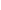 Каждый пункт, подпункт и перечисление записывают с абзацного отступа.В тексте документа не допускается:- применять обороты разговорной речи, техницизмы, профессионализмы;- применять для одного и того же понятия различные научно-технические термины, близкие по смыслу (синонимы), а также иностранные слова и термины при наличии равнозначных слов и терминов в русском языке;- применять произвольные словообразования;- применять сокращения слов, кроме установленных правилами русской орфографии, соответствующими государственными стандартами;- сокращать обозначения единиц физических величин, если они употребляются без цифр, за исключением единиц физических величин в головках и боковиках таблиц и в расшифровках буквенных обозначений, входящих в формулы и рисунки.В тексте документа, за исключением формул, таблиц и рисунков, не допускается:
- применять математический знак минус (-) перед отрицательными значениями величин (следует писать слово «минус»);- применять без числовых значений математические знаки, например > (больше), < (меньше), = (равно), (больше или равно), (меньше или равно), (не равно), а также знаки N (номер), % (процент).3.1 Правила оформления ссылокЦитаты, а также все заимствованные из печати данные (нормативы, цифры и др.), должны иметь библиографическую ссылку на первичный источник. Ссылка ставится непосредственно после того слова, числа, символа, предложения, по которому дается пояснение, в квадратных скобках. В квадратных скобках указывается порядковый номер источника в соответствии со списком использованных источников, например: Общий список справочников по терминологии, охватывающий время не позднее середины ХХ века, дает работа библиографа И. М. Кауфмана [59].Если ссылку приводят на конкретный фрагмент текста документа, в квадратных скобках указывают порядковый номер источника и номер страницы, на которой помещен объект ссылки. Сведения разделяют запятой, например: Известно [4, с. 35], что для многих людей опорными и наиболее значимыми в плане восприятия и хранения информации являются визуальные образы.Приводимые в работе цитаты должны быть по возможности краткими. Если цитата полностью воспроизводит предложение цитируемого текста, она начинается с прописной буквы. Если цитата включена на правах части в предложение авторского текста, она пишется со строчной буквы. Если в цитату вошла только часть предложения цитируемого источника, то либо после кавычки ставится многоточие и цитата начинается с маленькой буквы, либо цитата начинается с большой буквы и заканчивается многоточием, например: Ф. Котлер подчеркивал, что современный маркетинг «...все в большей степени ориентируется на удовлетворение потребностей индивидуального потребителя» [26, с. 84].  3.2 Правила оформления иллюстрацийКоличество иллюстраций должно быть достаточным для пояснения излагаемого текста. Иллюстрации могут быть расположены как по тексту документа (возможно ближе к соответствующим частям текста), так и в конце его (в приложениях).Независимо от содержания (схемы, графики, диаграммы, фотографии и пр.)  каждая иллюстрация  обозначается словом «Рисунок», с указанием номера и заголовка, например:  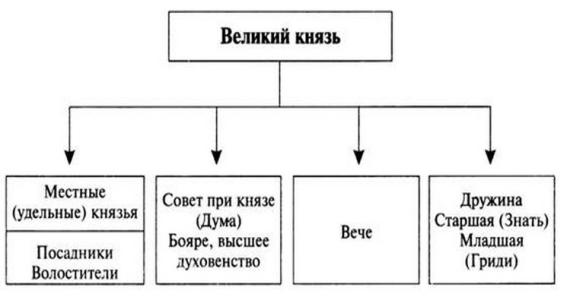 Рисунок 2 – Управление древнерусским государствомПри цветном исполнении рисунков следует использовать принтер с возможностью цветной печати. При использовании в рисунках черно-белой печати следует применять черно-белую штриховку элементов рисунка. На все рисунки должны быть даны ссылки в тексте работы, например: «... в соответствии с рисунком 2 …» или «… тенденцию к снижению (рисунок 2)». Рисунки следует располагать в работе непосредственно после текста, в котором они упоминаются впервые (при наличии достаточного пространства для помещения рисунка со всеми поясняющими данными), или на следующей странице. Если рисунок достаточно велик, его можно размещать на отдельном листе, при этом допускаетсяповоротрисунка на 90° противчасовой стрелки относительно страницы (альбомная ориентация). Рисунки, размеры которых больше формата А4, учитывают как одну страницу и помещают в приложении. Рисунки, за исключением рисунков в приложениях, следует нумеровать арабскими цифрами сквозной нумерацией по всей работе. Если на рисунке отражены количественные показатели, то после заголовка рисунка через запятую указывается единица измерения, например:  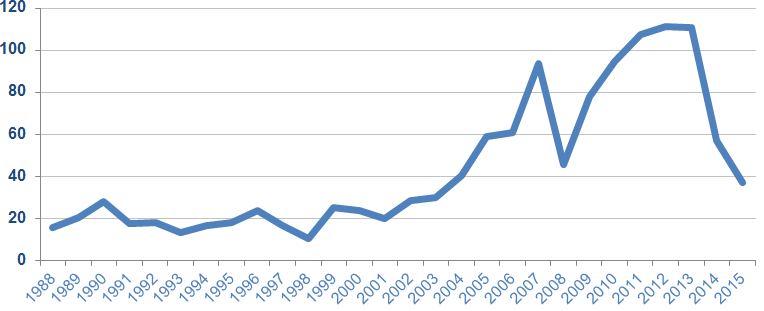 Рисунок 4 – Цена на нефть марки Brent за период с 1988 по 2015 год, USDЕсли рисунок взят из первичного источника без авторской переработки, следует сделать ссылку на источник, например:  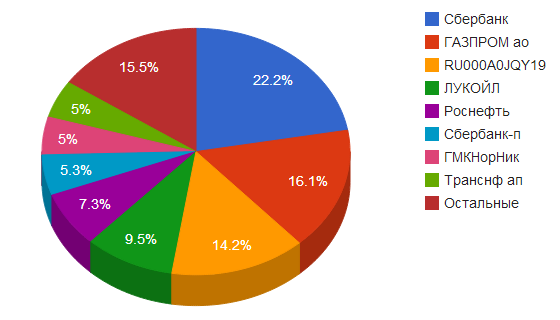 Рисунок Б.3 – Объёмы торгов ММВБ [6, с. 14]При необходимости между рисунком и его заголовком помещаются поясняющие данные (подрисуночный текст).Рисунки каждого приложения обозначают отдельной нумерацией арабскими цифрами с добавлением перед цифрой обозначения приложения (например, рисунок А.2).3.3 Правила оформления таблицВ письменной работе фактический материал в обобщенном и систематизированном виде может быть представлен в виде таблицы для наглядности и удобства сравнения показателей. На все таблицы должны быть ссылки в работе. При ссылке следует писать слово «таблица» с указанием ее номера, например: «…в таблице 2 представлены …» или «… характеризуется показателями (таблица 2)».  Таблицу следует располагать в работе непосредственно после текста, в котором она упоминается впервые, или на следующей странице.  Таблицы, за исключением таблиц в приложениях, следует нумеровать арабскими цифрами сквозной нумерацией по всей работе. Каждая таблица должна иметь заголовок, который должен отражать ее содержание, быть точным, кратким.Заголовок таблицы следует помещать над таблицей слева, без абзацного отступа в одну строку с ее номером через тире, например:  Таблица 1 – Расходы на оплату трудаЕсли таблица взята из внешнего источника без переработки, следует сделать ссылку на источник, например:  Таблица 3 – Расходы на оплату труда [15, с. 35]Если таблица составлена автором, но на основании данных из внешнего источника, необходимо после заголовка таблицы указать, по данным из каких источников она составлена, например:Таблица В.2 – Анализ структуры основных производственных фондов, % (по данным из [6])Заголовки граф и строк таблицы следует писать с прописной буквы в единственном числе, а подзаголовки граф – со строчной буквы, если они составляют одно предложение с заголовком, или с прописной буквы, если они имеют самостоятельное значение. В конце заголовков и подзаголовков таблиц точки не ставят. Заголовки граф записывают параллельно строкам таблицы. При необходимости допускается перпендикулярное расположение заголовков граф.  Допускается применять размер шрифта в таблице меньший, чем в тексте работы, но не менее 10 pt. Таблицы каждого приложения нумеруют отдельной нумерацией арабскими цифрами. При этом перед цифрой, обозначающей номер таблицы в приложении, ставится буква соответствующего приложения, например:  Таблица Б.4 – Динамика показателей за 2015–2016 гг.  Если в документе одна таблица, то она должна быть обозначена «Таблица 1». Если в приложении к документу одна таблица, то она должна быть обозначена «Таблица Д.1» (если она приведена в приложении Д).3.4 Правила оформления списка использованных источниковСписок должен содержать сведения об источниках, которые использованы при написании работы. На все приведенные источники должны быть ссылки в тексте работы.В списке использованных источников применяется сквозная нумерация арабскими цифрами. Все объекты печатаются единым списком, группы объектов не выделяются. Объекты описания списка должны быть обозначены терминами в квадратных скобках:- [Видеозапись]; - [Мультимедиа]; - [Текст]; - [Электронный ресурс]. При занесении источников в список следует придерживаться установленных правил их библиографического описания.Примеры оформления нормативно-правовых актовАрбитражный процессуальный кодекс Российской Федерации от 24.07.2002 N 95-ФЗ (ред. от 02.12.2019) // КонсультантПлюс: справочно-правовая система [Офиц. сайт]. URL: http://www.consultant.ru/ (дата обращения: 21.11.2023). Кодекс административного судопроизводства Российской Федерации от 08.03.2015 N 21-ФЗ (ред. от 02.12.2019) // // КонсультантПлюс: справочно-правовая система [Офиц. сайт]. URL: http://www.consultant.ru/ (дата обращения: 24.11.2023).Налоговый кодекс Российской Федерации (часть первая) от 31.07.1998 N 146-ФЗ (ред. от 29.09.2019, с изм. от 31.10.2019) (с изм. и доп., вступ. в силу с 29.10.2020) // КонсультантПлюс: справочно-правовая система [Офиц. сайт]. URL: http://www.consultant.ru/ (дата обращения: 24.11.2023).Постановление Правительства РФ от 17.08.2007 № 522 (ред. от 17.11.2011) «Об утверждении Правил определения степени тяжести вреда, причиненного здоровью человека» // Собрание законодательства Российской Федерации от 27 августа 2007 г. № 35 ст. 4308.Письмо Минфина от 13.08.2023 г. № 03-07-11/46755 // КонсультантПлюс: справочно-правовая система [Офиц. сайт]. URL: http://www.consultant.ru/ (дата обращения: 11.11.2023).Книги, статьи, материалы конференций и семинаровЛихолетов, В. В.  Экономико-правовая защита интеллектуальной собственности : учебное пособие для вузов / В. В. Лихолетов, О. В. Рязанцева. — Москва : Издательство Юрайт, 2023. — 195 с. — (Высшее образование). — ISBN 978-5-534-13498-8. — Текст : электронный // ЭБС Юрайт [сайт]. — URL: https://urait.ru/bcode/462503 Царенко, А. С.  «Бережливое мышление» в государственном управлении : монография / А. С. Царенко, О. Ю. Гусельникова. — Москва : Издательство Юрайт, 2023. — 206 с. — (Актуальные монографии). — ISBN 978-5-534-13961-7. — Текст : электронный // ЭБС Юрайт [сайт]. — URL: https://urait.ru/bcode/467371Голуб, И. Б.  Русский язык и практическая стилистика. Справочник : учебно-справочное пособие для среднего профессионального образования / И. Б. Голуб. — 3-е изд. — Москва : Издательство Юрайт, 2020. — 355 с. — (Профессиональное образование). — ISBN 978-5-534-10264-2. — Текст : электронный // ЭБС Юрайт [сайт]. — URL: https://urait.ru/bcode/456491Бубнова, А.Ю. Социологические исследования востребованных услуг службы занятости населения / А.Ю. Бубнова // Научный журнал Дискурс. — 2023. — № 12 (26). — С. 199-207. Васильева, Е.М. Государственное регулирование занятости населения [Текст] / Е.М. Васильева // Вестник современных исследований. — 2023. — № — 1.1 (16). — С. 188-191.Иностранная литератураAn Interview with Douglass C. North // The Newsletter of The Cliometric Society. - 2003. - Vol. 8. - N 3. - P. 23–28. Burkhead, J. The Budget and Democratic Government / Lyden F.J., Miller E.G. (Eds.) / Planning, Programming, Budgeting. Markham : Chicago, 1972. 218 p. Miller, D. Strategy Making and Structure: Analysis and Implications for Performance // Academy of Management Journal. - 2021. - Vol. 30. - N 1. - P. 45–51.  Интернет-ресурсыТарманова В.С. Выплата накопительной части пенсии и порядок ее формирования / В.С. Тарманова // [Электронный ресурс] — https://pf-magazine.ru/articles/obshhaya-informacziya/vyplata-nakopitelnoj-chasti-pensii-i-poryadok-ee-formirovaniya.htmlПенсионный фонд Российской Федерации. Официальный сайт. [Электронный ресурс] — URL: http://www.pfrf.ru Федеральная служба государственной статистики // [Электронный ресурс] — URL: http://www.gks.ru/3.5 Правила оформления примечаний и сносокПри необходимости пояснить содержание текста, таблицы или иллюстрации в письменной работе следует помещать примечания. Их размещают непосредственно в конце страницы, таблицы, иллюстрации, к которым они относятся, и печатают с прописной буквы с абзацного отступа после слова «Примечание» или «Примечания». Если примечание одно, то после слова «Примечание» ставится тире и примечание печатается с прописной буквы. Одно примечание не нумеруют. Если их несколько, то после слова «Примечания» ставят двоеточие и каждое примечание печатают с прописной буквы с новой строки с абзацного отступа, нумеруя их по порядку арабскими цифрами. Если необходимо пояснить отдельные данные, приведенные в документе, то эти данные следует обозначать надстрочными знаками сноски.Сноски в тексте располагают с абзацного отступа в конце страницы, на которой они обозначены, и отделяют от текста короткой тонкой горизонтальной линией с левой стороны, а к данным, расположенным в таблице, в конце таблицы над линией, обозначающей окончание таблицы.Знак сноски ставят непосредственно после того слова, числа, символа, предложения, к которому дается пояснение, и перед текстом пояснения.Знак сноски выполняют арабскими цифрами со скобкой и помещают на уровне верхнего обреза шрифта. Нумерация сносок отдельная для каждой страницы.3.6 Правила оформления приложенийПриложения оформляются как продолжение письменной работы на последующих её листах.В тексте работы на все приложения должны быть даны ссылки. Приложения располагают в порядке ссылок на них в тексте документа.Приложения обозначают заглавными буквами русского алфавита, начиная с А, за исключением букв Ё, З, Й, О, Ч, Ь, Ы, Ъ. После слова "Приложение" следует буква, обозначающая его последовательность. Если в документе одно приложение, оно обозначается "Приложение А".Каждое приложение следует начинать с новой страницы с указанием наверху посередине страницы слова «Приложение» и его обозначения.Приложение может иметь заголовок, который записывают симметрично относительно текста с прописной буквы отдельной строкой. Приложения должны иметь общую с остальной частью документа сквозную нумерацию страниц.   3.7 Правила оформления формулПри использовании формул необходимо придерживаться следующих рекомендаций:– в формулах в качестве символов следует применять обозначения, установленные соответствующими государственными стандартами;– пояснения символов и числовых коэффициентов, входящих в формулу, если они не пояснены ранее в тексте, должны быть приведены непосредственно под формулой. Пояснения каждого символа следует давать с новой строки в той последовательности, в которой символы приведены в формуле. Первая строка пояснения должна начинаться со слова "где" без двоеточия после него;– формула должна располагаться в отдельной строке с абзацного отступа;– формулы должны нумероваться сквозной нумерацией арабскими цифрами, которые записывают на уровне формулы справа в круглых скобках, например, (1). При этом используется тот же шрифт, что и в основном тексте;– перед и после формулы обычно пропускается одна строка;– формулы, следующие одна за другой и не разделенные текстом, разделяют запятой;– переносить формулы на следующую строку допускается только на знаках выполняемых операций, причем знак в начале следующей строки повторяют (например, при переносе формулы на знаке умножения повторяют знак «х»);– ссылки в тексте на порядковые номера формул указывают в скобках, например, "... в формуле (1)".Пример оформления формул: Темп роста дивиденда определяется из следующего равенства:Dt = Dt-1 х (1+g), 						(3) где    Dt – дивиденд на одну акцию в момент времени t, руб.;Dt-1 – дивиденд на одну акцию в момент времени t-1, руб.;g – темп роста дивидендов.ПриложенияПриложение 1Содержание ВведениеРаздел 1 Общие сведения об организации1.1 Общие сведения об (наименование профильной организации) 1.2 Организационно-правовая форма и организационная структура (наименование профильной организации)1.3 Нормативно-правовое обеспечение, национальные и международные стандарты, лучшие практики по построению систем управления рисками (наименование профильной организации)1.4 Информационные технологии и программные средства управления рисками (наименование профильной организации)Раздел 2. Индивидуальное задание2.1. Основные финансово-экономические показатели профильной организации2.1.1. Анализ основных экономических показателей (наименование профильной организации) 2.2. Интегрированная система управления рисками профильной организации.2.2.1. Классификация рисков профильной организации с учетом специфики её деятельности2.2.2. Система управления рисками2.3. Состав отчетности и иных внутренних документов организации в рамках системы контроля и управления рисками 2.3.1. Состав отчетности и иных внутренних документов организации в рамках системы управления рисками (наименование профильной организации)2.3.2. Стратегия снижение риска. План выхода в случае наступления неблагоприятных событий.ЗаключениеСписок использованных источниковПриложения Приложение 2Кафедра «Экономики и управления»ОТЧЕТ  О ПРАКТИЧЕСКОЙ ПОДГОТОВКЕ (технологическая (проектно-технологическая) практика 3)Вид практики: производственная практикаТип практики: технологическая (проектно-технологическая) практика 3Выполнил(а):  ________________________Фамилия И.О.Направление подготовки: 38.04.02 МенеджментНаправленность (профиль) программы Риск-менеджмент, стратегическое и тактическое планирование организации Форма обучения: очная/очно-заочная/заочная Руководитель практики от ОмГА:______________________________Уч. степень, уч. звание, Фамилия И.О. подпись_____________________оценкаМесто прохождения практики: (название, адрес, контактные телефоны):  __________________________________________________________________________________________________________________________________________________________Руководитель принимающей организации:  __________________________________________________ подпись                     (должность, Ф.И.О., контактный телефон)
М.П.Омск, 20__Кафедра «Экономики и управления»Задание для практической подготовки (производственная практика)______________ __________________Фамилия, Имя, Отчество обучающегосяНаправление подготовки: 38.04.02 МенеджментНаправленность (профиль) программы: Риск-менеджмент, стратегическое и тактическое планирование организации Вид практики: производственная практикаТип практики: технологическая (проектно-технологическая) практика 3Задание для практической подготовки при реализации производственной практики:1. Изучить основными направлениями работы профильной организации (наименование профильной организации) 2. Изучить нормативно-правовое обеспечение деятельности организации и организационную структуру (наименование базы практики) 3. Изучить информационные технологии и программные средства управления рисками (наименование профильной организации)  Индивидуальное задание:2.1. Проанализировать основные финансово-экономические показатели профильной организации;2.2. Проанализировать интегрированную систему управления рисками профильной организации 2.3. Проанализировать состав отчетности и иных внутренних документов организации в рамках системы контроля и управления рисками Руководитель практики от ОмГА(ФИО, должность):  ____________Задание принял(а) к исполнению (ФИО):  _____________Приложение 4ДНЕВНИК ПРАКТИЧЕСКОЙ ПОДГОТОВКИ (технологическая (проектно-технологическая) практика 3)Подпись обучающегося ___________Приложение 5ОТЗЫВ-ХАРАКТЕРИСТИКАОбучающийся__________________________________________________________________направления подготовки_______________________________________________________ ___________________________________________________________ ЧУОО ВО «ОмГА»
проходил(а) практическую подготовку при реализации производственной  практики в_______________________________________________________________________________
                                                                      (наименование организации, адрес)
В период прохождения практической подготовки при реализации производственной  практики обучающийся выполнял(а) следующие виды деятельности: ________________________________________________________________________________________________________________________________________________________________________________________________________________________________________________________________________________________________________________________________В ходе практической подготовки при реализации производственной  практики обнаружил(а) следующие умения и навыки: ________________________________________________________________________________________________________________________________________________________________________________________________________________________________________________________________________________________________________________________________Общая характеристика уровня сформированности компетенций по итогам прохождения практической подготовки при реализации производственной  практики _______________________________________________________________________________________________________________________________________________________________________________________________________________________________________Замечания: ________________________________________________________________________________________________________________________________________________________________________________________________________________________________________________________________________________________________________________________________________Рекомендуемая оценка _________________________
Руководитель практики от профильной организации________________________подписьМ.П.Приложение 6Договор о практической подготовке обучающихся, заключаемый между организацией, осуществляющей образовательную деятельность, и организацией, осуществляющей деятельность по профилю соответствующей образовательной программыг.Омск								"___"_____________20___г.     Частное учреждение образовательная организация высшего образования «Омская гуманитарная академия»,								именуемое  в дальнейшем "Организация", в лице  Ректора					,действующего на основании 		Устава							,с одной стороны, и _____________________________________________________,именуем_____ в   дальнейшем    "Профильная   организация",    в      лице______________________________________________, действующего на основании______________________________________________________, с другой стороны,именуемые по отдельности "Сторона",   а вместе   - "Стороны",   заключилинастоящий Договор о нижеследующем.1. Предмет Договора1.1. Предметом настоящего Договора является организация практической подготовки обучающихся (далее - практическая подготовка).1.2. Образовательная программа (программы), компоненты образовательной программы, при реализации которых организуется практическая подготовка, количество обучающихся, осваивающих соответствующие компоненты образовательной программы, сроки организации практической подготовки, согласуются Сторонами и являются неотъемлемой частью настоящего Договора (приложением 1).1.3. Реализация компонентов образовательной программы, согласованных Сторонами в приложении № 1 к настоящему Договору (далее - компоненты образовательной программы), осуществляется в помещениях Профильной организации, перечень которых согласуется Сторонами и является неотъемлемой частью настоящего Договора (приложение № 2).2. Права и обязанности Сторон2.1. Организация обязана:2.1.1 не позднее, чем за 10 рабочих дней до начала практической подготовки по каждому компоненту образовательной программы представить в Профильную организацию поименные списки обучающихся, осваивающих соответствующие компоненты образовательной программы посредством практической подготовки;2.1.2 назначить руководителя по практической подготовке от Организации, который:обеспечивает организацию образовательной деятельности в форме практической подготовки при реализации компонентов образовательной программы;организует участие обучающихся в выполнении определенных видов работ, связанных с будущей профессиональной деятельностью;оказывает методическую помощь обучающимся при выполнении определенных видов работ, связанных с будущей профессиональной деятельностью;несет ответственность совместно с ответственным работником Профильной организации за реализацию компонентов образовательной программы в форме практической подготовки, за жизнь и здоровье обучающихся и работников Организации, соблюдение ими правил противопожарной безопасности, правил охраны труда, техники безопасности и санитарно-эпидемиологических правил и гигиенических нормативов;2.1.3 при смене руководителя по практической подготовке в 2–х дневный срок сообщить об этом Профильной организации;2.1.4 установить виды учебной деятельности, практики и иные компоненты образовательной программы, осваиваемые обучающимися в форме практической подготовки, включая место, продолжительность и период их реализации;2.1.5 направить обучающихся в Профильную организацию для освоения компонентов образовательной программы в форме практической подготовки;2.1.6 _________________(иные обязанности Организации).2.2. Профильная организация обязана:2.2.1 создать условия для реализации компонентов образовательной программы в форме практической подготовки, предоставить оборудование и технические средства обучения в объеме, позволяющем выполнять определенные виды работ, связанные с будущей профессиональной деятельностью обучающихся;2.2.2 назначить ответственное лицо, соответствующее требованиям трудового законодательства Российской Федерации о допуске к педагогической деятельности, из числа работников Профильной организации, которое обеспечивает организацию реализации компонентов образовательной программы в форме практической подготовки со стороны Профильной организации;2.2.3 при смене лица, указанного в пункте  2.2.2, в 2-х дневный срок сообщить об этом Организации;2.2.4 обеспечить безопасные условия реализации компонентов образовательной программы в форме практической подготовки, выполнение правил противопожарной безопасности, правил охраны труда, техники безопасности и санитарно-эпидемиологических правил и гигиенических нормативов;2.2.5 проводить оценку условий труда на рабочих местах, используемых при реализации компонентов образовательной программы в форме практической подготовки, и сообщать руководителю Организации об условиях труда и требованиях охраны труда на рабочем месте;2.2.6 ознакомить обучающихся с правилами внутреннего трудового распорядка Профильной организации,_________________________________________________(указываются иные локальные нормативные_______________________________________________________________________;акты Профильной организации)2.2.7 провести инструктаж обучающихся по охране труда и технике безопасности и осуществлять надзор за соблюдением обучающимися правил техники безопасности;2.2.8 предоставить обучающимся и руководителю по практической подготовке от Организации возможность пользоваться помещениями Профильной организации, согласованными Сторонами (приложение № 2 к настоящему Договору), а также находящимися в них оборудованием и техническими средствами обучения;2.2.9 обо всех случаях нарушения обучающимися правил внутреннего трудового распорядка, охраны труда и техники безопасности сообщить руководителю по практической подготовке от Организации;2.2.10 _____________(иные обязанности Профильной организации).2.3. Организация имеет право:2.3.1 осуществлять контроль соответствия условий реализации компонентов образовательной программы в форме практической подготовки требованиям настоящего Договора;2.3.2 запрашивать информацию об организации практической подготовки, в том числе о качестве и объеме выполненных обучающимися работ, связанных с будущей профессиональной деятельностью;2.3.3 __________________(иные права Организации).2.4. Профильная организация имеет право:2.4.1 требовать от обучающихся соблюдения правил внутреннего трудового распорядка, охраны труда и техники безопасности, режима конфиденциальности, принятого в Профильной организации, предпринимать необходимые действия, направленные на предотвращение ситуации, способствующей разглашению конфиденциальной информации;2.4.2 в случае установления факта нарушения обучающимися своих обязанностей в период организации практической подготовки, режима конфиденциальности приостановить реализацию компонентов образовательной программы в форме практической подготовки в отношении конкретного обучающегося;2.4.3 ___________(иные права Профильной организации).3. Срок действия договора3.1. Настоящий Договор вступает в силу после его подписания и действует до полного исполнения Сторонами обязательств.4. Заключительные положения4.1. Все споры, возникающие между Сторонами по настоящему Договору, разрешаются Сторонами в порядке, установленном законодательством Российской Федерации.4.2. Изменение настоящего Договора осуществляется по соглашению Сторон в письменной форме в виде дополнительных соглашений к настоящему Договору, которые являются его неотъемлемой частью.4.3. Настоящий Договор составлен в двух экземплярах, по одному для каждой из Сторон. Все экземпляры имеют одинаковую юридическую силу.Адреса, реквизиты и подписи СторонПриложение 1к договору о практической подготовке обучающихсяот «___» _________20__ года №___Перечень образовательных программ,при реализации которых организуется практическая подготовкаПриложение 2 к Договору о практической подготовке обучающихсяот «____» _________ 20____ г. № _____Перечень помещений для организации практической подготовкиПриложение 7Частное учреждение образовательная организация высшего образования
«Омская гуманитарная академия»СОВМЕСТНЫЙ РАБОЧИЙ ГРАФИК (ПЛАН) ПРОГРАММЫ ПРАКТИЧЕСКОЙ ПОДГОТОВКИ (ПРОИЗВОДСТВЕННАЯ ПРАКТИКА) __________________________________________________________________ (Ф.И.О. обучающегося) Направление подготовки: МенеджментНаправленность (профиль) программы: Риск-менеджмент, стратегическое и тактическое планирование организации Вид практики: производственная практикаТип практики: технологическая (проектно-технологическая) практика 3Руководитель практики от ОмГА ________________________________________________                                                          (Уч. степень, уч. звание, Фамилия И.О.)Наименование профильной организации _____________________________________________________________________________________________________________________Руководитель практики от профильной организации_________________________________(должность Ф.И.О.) Заведующий кафедрой ЭиУ:	__________________ / ___________________Руководитель практики от ОмГА	___________________ / ____________________Руководитель практики от профильной организации ______________/ _________________Приложение 8Образец заявления для прохождения практики  ЗАЯВЛЕНИЕ о практической подготовке обучающихсяПрошу направить для прохождения программы в форме практической подготовки при реализации производственной практики технологическая (проектно-технологическая) практика 3 в____________________________________________________________________			(указать место практики: название предприятия, город, район, область)Даю свое согласие на прохождение практики вне места жительства (места пребывания в период освоения образовательной программы)(для обучающихся, проходящих практику вне места жительства г. Омск /места пребывания в период освоения образовательной программы г. Омск)Для обучающихся, проходящих практику в г. Омск, согласие не требуется .Контактная информация:_______ _____________________________________и назначить руководителем практики от ОмГА:__________________________________________________________________(Ф.И.О., должность преподавателя)Руководителем практики от профильной организации:__________________________________________________________________(Ф.И.О., должность руководителя практики)Обучающийся ____________________________				                         ___________Ф.И.О. (полностью) 									               (подпись)Руководитель практики				__________________________	                                                                                               ___________(Ф.И.О., должность преподавателя)							                 (подпись)Зав. кафедрой__________________________	                                                       ___________(Ф.И.О., должность)							                                                      (подпись)______________дата (за 14 дней до прохождения практики)*пояснения красным удалитьПриложение 9.Примерная тематика научно-исследовательских работ (ВКР)(Риск-менеджмент, стратегическое и тактическое планирование организации)Разработка предложений по формированию стратегии и тактики работы предприятия (организации).Разработка системы стратегического управления предприятием (организацией).Разработка предложений по повышению инвестиционной привлекательности малого предприятия.Управление производственными процессами в организации (организация производства на предприятии).Организация технического обслуживания производства (организация и управление производственной инфраструктуры предприятия).Оперативно-производственное планирование и диспетчирование на предприятии.Разработка стратегии антикризисного управления организацией.Разработка альтернативных вариантов обеспечения качества выпускаемой продукции.Разработка финансовой стратегии предприятия.Разработка мероприятий по повышению эффективности деятельности на предприятииРазработка стратегии роста производительности труда.Конкурентный анализ и повышение устойчивости организации в условиях нестабильной экономики.Стратегическое и тактическое планирование производственно- хозяйственной деятельности предприятия.Планирование организационно-технического развития предприятия.Обоснование производственной программы предприятия.Внедрение сбалансированной системы показателей в систему стратегического управления предприятием.Методы управления коммерческими рисками предприятия в условиях цифровой экономикиУправление рисками в производственно-хозяйственной деятельности организацииАнализ и оценка экономических рисков в деятельности предприятия и пути их снижения (на примере…)Анализ и разработка предложений по совершенствованию системы управления инвестиционной деятельностью предприятия (организации).Разработка предложений по совершенствованию систем материального и морального поощрения персонала на предприятии (организации)Разработка системы финансового планирования в организации.Особенности и современные решения в управлении предприятиями малого бизнесаСтиль управления и методы работы современного руководителя, их совершенствованиеСтратегическое планирование в деятельности предприятия на примере реализации маркетинговых исследований.Стратегии управления на основе внутреннего потенциала предприятияФормирование стратегии развития организации (на примере организации …).Стратегия управления предприятием в условиях кризиса (на примере организации …).Анализ и совершенствование технологии принятия управленческих решений в организации в условиях риска (на примере организации …).Анализ системы контроля реализации управленческих решений на предприятии (организации) и разработка предложений по её совершенствованию (на примере организации …).Разработка предложений решений по совершенствованию системы управления внешнеэкономической деятельностью предприятия (организации) (на примере организации …).Формирование стратегических целей развития предприятия (организации) на основе ситуационного анализа (на примере организации …).Управление рисками в малом предпринимательствеВнешние предпринимательские риски и методы управления ими
Особенности управления внутренними административными рискамиИнформационное обеспечение управления рисками: принципы создания и использования информационной системы организации.Организация управления рисками на промышленном предприятииОсобенности управления рисками финансово-промышленной группыОсобенности управления рисками транснациональной корпорацииУправление рисками инвестиционного проектаУправление проектными рисками (на примере:...).Частное учреждение образовательная организация высшего образования
«Омская гуманитарная академия»Кафедра «Экономики и управления»No п/пВид рискаНаименование мероприятияСрок исполнения и/или периодичность проведенияОтветственное лицо и/или подразделение, ответственное за выполнение мероприятияNo п/пВид рискаНаименование мероприятияОтветственное лицо и/или подразделение, ответственное за выполнение мероприятияПланируемый срок выполнения мероприятия (периодичность проведения)Фактический срок выполнения мероприятия (периодичность проведения)Документы, подтверждающие факт выполнения мероприятия (при наличии)Причины невыполнения (нарушения сроков выполнения) мероприятия (в случае невыполнения, нарушения сроков выполнения мероприятия)Вид риска. Описание события, имеющего признаки реализации рискаИсточник рискаПричина реализации рискаВладелец риска и/или лицо, поставляющее информацию о рискеДата наступления событияДата выявления событияПоследствия риска (в т.ч. размер фактического или возможного убытка)Коэффициент значимости (критерий существенности последствий), КзПроцедуры реагирования№ вида рискаВид риска / количество выявленных событий по видам рисков КзОтсутствуетОднократное выявлениеВыявлено более одного событияКв0,1121Кредитный рискУр2Операционный рискУр3Рыночный4Правовой риск5Регуляторный риск6Риск ликвидности7Кастодиальный рискУр8Коммерческий рискЗначимость рискаСущественность последствий рискаКоэффициент значимости(Кз)НизкаяРеализация риска не приводит к негативным последствиям, расходам (убыткам) и не влияет на бизнес-процессы, имеются легко и быстро устранимые замечания, достаточно планового контроля1УмереннаяРеализация риска приводит к частичной неработоспособности бизнес-процесса, но не влияет на основные функции, требуется разработка мероприятий по управлению риском2ВысокаяРеализация риска приводит к неработоспособности бизнес-процесса и потере основных функций, необходимо принимать срочные меры3Вероятность возникновения рискаКоэффициент вероятности (Кв)Низкая вероятность (событие в квартале не происходит)0,1Средняя вероятность (событие происходит до 1 раза в квартал)1Высокая вероятность (событие происходит чаще 1 раза в квартал)2Уровень (критичность) риска Ур = Кз×КвНеобходимость в мероприятиях по управлению риском3 < УрСрочно необходимо разработать корректирующие мероприятия, направленные на снижение уровня риска в кратчайшие сроки1 ≤ Ур ≤3Необходимо разработать корректирующие мероприятия, направленные на снижение уровня рискаУр <1Удовлетворяют существующие защитные мероприятия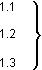 Нумерация пунктов первого раздела документа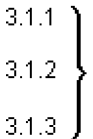 Нумерация пунктов первого подраздела третьего раздела документа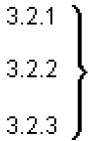 Нумерация пунктов второго подраздела третьего раздела документаДолжностьКоличествоЗаработная плата (руб.)Генеральный директор125000Исполнительный директор120000Бухгалтер115000Итого:Итого:60000ДолжностьКоличествоЗаработная плата (руб.)Генеральный директор125000Исполнительный директор120000Бухгалтер115000Итого:Итого:60000Группа основныхпроизводственных фондов2014 г.2015 г.2016 г. Здания55,051,040,4Сооружения6,74,82,9Машины и оборудование29,936,146,5Транспортные средства3,75,18,3Производственный и хозяйственный инвентарь0,10,20,2Другие виды4,02,91,7Частное учреждение образовательная организация высшего образования
«Омская гуманитарная академия»№ДатаВид деятельностиПодпись руководителя практики профильной организациио выполнении1Инструктаж по технике безопасности2Изучил(а) основными направлениями работы организации34………56789101112Подготовил(а) отчет о практической подготовкеПрофильная организация:Профильная организация:Организация:__________________________________(полное наименование)Адрес:____________________________________________________________(наименование должности, фамилия, имя, отчество  М.П.   Частное учреждение образовательная организация высшего образования «Омская гуманитарная академия»,(полное наименование)Адрес: 644105, г.Омск, ул. 4 Челюскинцев,2А,                                                                   __________________________________________(наименование должности, фамилия, имя, отчество  М.П.   Частное учреждение образовательная организация высшего образования «Омская гуманитарная академия»,(полное наименование)Адрес: 644105, г.Омск, ул. 4 Челюскинцев,2А,                                                                   __________________________________________(наименование должности, фамилия, имя, отчество  М.П.  Направление подготовкиНаименование основных образовательных программ высшего образования, профиль (направленность)Компоненты образовательных программКоличество обучающихся, человекСроки организации практической подготовки38.04.02МенеджментРиск-менеджмент, стратегическое и тактическое планирование организации Задание для практической подготовки при реализации производственной практики:1. Изучить основными направлениями работы профильной организации (наименование профильной организации) 2. Изучить нормативно-правовое обеспечение деятельности организации и организационную структуру (наименование базы практики) 3. Изучить информационные технологии и программные средства управления рисками (наименование профильной организации)  Индивидуальное задание:2.1. Проанализировать основные финансово-экономические показатели профильной организации;2.2. Проанализировать интегрированную систему управления рисками профильной организации 2.3. Проанализировать состав отчетности и иных внутренних документов организации в рамках системы контроля и управления рисками Не более 25В соответствии с календарным учебным графикомПрофильная организация Структурные подразделенияАдрес местонахожденияПомещения ПАО «Космос»Пример!!!отдел управления проектамиПример!!!Россия, 644009, г. Омск, Проспект Маркса,9Пример!!!служебные кабинеты в зданиях соответствующих структурных подразделенийОборудование: ….(указать)Программное обеспечение: …(указать)№Сроки проведенияПланируемые работы1.Инструктаж по технике безопасности2.Изучить основными направлениями работы профильной организации (наименование профильной организации) 3.Изучить нормативно-правовое обеспечение деятельности организации и организационную структуру (наименование базы практики) 4Изучить информационные технологии и программные средства управления рисками (наименование профильной организации)  Индивидуальные задания на практику:Индивидуальные задания на практику:Индивидуальные задания на практику:5Проанализировать основные финансово-экономические показатели профильной организации;6Проанализировать интегрированную систему управления рисками профильной организации 7Проанализировать состав отчетности и иных внутренних документов организации в рамках системы контроля и управления рисками …..nПодготовка и предоставление отчета о практической подготовке